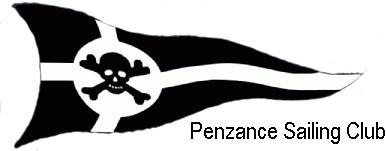 HORNET NATIONALS & EUROPEANS 08th – 14th August 2020ENTRY FORMEntry fees per boatSelect applicable entry fee in table below. Mark one box only with “Y”If early payment discount is selected, please confirm payment method. Mark one box only with “Y” I agree to be bound by The Racing Rules of Sailing, the prescriptions of the RYA, the rules of my class association, the rules of Penzance Sailing Club and the Sailing Instructions for this event. I understand that the Penzance Sailing Club is organising these races only on the understanding that the club and its representatives bear no responsibility for any loss, damage, injury or inconvenience to yachts or persons however arising directly from its rules, policies, or rulings during the races or related activities and I shall draw attention of my crew to this disclaimer and declaration. I accept full responsibility for the safety of the above yacht and the crew for her entire management, including insurance. I declare that I hold a Third Party indemnity to the value of at least £3,000,000 and that will remain in force and effective for the duration of the event. I have a valid measurement certificate for the yacht entered above, which I will make available for inspection at the event. I understand from RRS Fundamental Rules 3 & 4 that it will be my sole responsibility to decide whether or not to start or continue to race. I give permission for any photographs, of me, my boat or within any group, to be viewed as deemed appropriate by the organisers. I also give permission for PZSC to use the above information to contact me.…………………………………………………………………. (Signature)                            ………………………………….. (Date)* Entry form for competitors under the age of 18 shall be counter-signed by a parent or guardian. Please send completed form to the Hon Secretary Eric Marchbanks to eric@marchbanksplanning.co.uk Postal address at the bottom of the pageSEE PAGE 2 FOR PAYMENT METHODS EF_2020_v1										Page 1 of 2Early Entry DiscountTo receive a £20 early entry discount, members must pay by 8th December either:The applicable full early entry fee as indicated above or early entry deposit of £20For members that pay the early entry deposit, the remaining balance can be paid as a single payment or by monthly instalments. If the balance is not paid by 8th July, the late entry surcharge will be applied.For single payments, the applicable balances as highlighted in red text needs to be received by 8th July.For monthly instalments for UK Association Members only, entrants will need to setup a standing order for 6 monthly payments:First payment 8th February 2020Last payment 8th July 2020Monthly payment as indicated below:Monthly payments for Standing OrderEntries after 8th December (early entry deadline)After 8th December, the appropriate standard entry fee shall be payable in full.Any entry received after 8th July will be required to pay a late entry surcharge of £20.Preferred payment method by internet transfer. Please use boat number as reference:Account:    	02503166Sort Code:  	55-50-28  (Natwest Bank plc)Alternative Payment by cheque.Payee: RYA National Hornet Association (important as bank will not accept cheques with incorrect payee reference).Add note on back of cheque (example: “GBR2171, Champs deposit”)Cheques made out as above should be sent to: C/o Eric Marchbanks (Hon Secretary)BramblesNiwbwrchLlanfair P.G.Ynys Mon LL61 6TNEF_2020_v1										Page 2 of 2Early entry feeEarly entry feeStandard entry feeStandard entry feeLate entry feeLate entry fee4-day event = Nationals only6-day events = Nationals & Europeans4-day event = Nationals only6-day events = Nationals & EuropeansFull fee or Deposit paid by 08 DecBalance by 08 JulFull fee or Deposit paid by 08 DecBalance by 08 JulPaid in full by 08 JulPaid in full by 08 JulPaid in full after 08 JulPaid in full after 08 JulFull members4 days£160 [£20 deposit + £140 balance]£180£200Full members6 days£190 [£20 deposit + £170 balance]£210£230Junior (both helm & crew)4 days£100 [£20 deposit + £80 balance]£120£140Junior (both helm & crew)6 days£130 [£20 deposit + £110 balance]£150£170Polish/Dutch Entries*4 daysNot available£120£140Polish/Dutch Entries*6 daysNot available£150£170Full PaymentDeposit + single paymentDeposit + monthly paymentsSail No :Boat Name :Helms Name:D of B if U21*Crews Name :D of B if U21*Club:Helms/membersAddress & post code:Helms/membersAddress & post code:Helms/membersAddress & post code:Emergency Contact No :RelationshipHelm Email address :Monthly paymentFull membersNationals  (4 days)	£23.33Full membersNationals & Europeans (6 days)£28.33Junior (both helm & crew)Nationals  (4 days)	£13.33Junior (both helm & crew)Nationals & Europeans (6 days)£18.33